СТЕРЛИТАМАКСКИЙ ФИЛИАЛ
ФЕДЕРАЛЬНОГО ГОСУДАРСТВЕННОГО БЮДЖЕТНОГО ОБРАЗОВАТЕЛЬНОГО
УЧРЕЖДЕНИЯ ВЫСШЕГО ОБРАЗОВАНИЯ
«БАШКИРСКИЙ ГОСУДАРСТВЕННЫЙ УНИВЕРСИТЕТ»
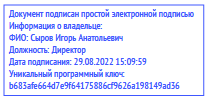 
Оценочные материалы по дисциплине (модулю)
НаправлениеПрограммаФорма обученияДля поступивших на обучение вРазработчик (составитель)Стерлитамак 20221. Перечень компетенций, индикаторов достижения компетенций и описание показателей и критериев оценивания результатов обучения по дисциплине (модулю)2. Оценочные средства, необходимые для оценки результатов обучения по дисциплине (модулю)Тестовые заданияПеречень заданий для оценки уровня сформированности компетенции ПК-2 по индикатору 2.1 Укажите правильный ответПатопсихологические симптомы, отражающие непосредственное течение психического расстройства, называются:первичный симптомвторичный симптомтретичный симптомглавный симптомОтвет: первичный симптомПри маниакальном состоянии наиболее типичными эмоциональными расстройствами являются:эйфорияэксплозивностьдепрессияапатияОтвет: эйфорияДля психопатического уровня психических нарушений не свойственна…стабильность личностных расстройствстойкая дисгармония личностисоциальная дезадаптацияинтеллектуальная недостаточностьОтвет: интеллектуальная недостаточностьСимптомокомплекс диссоциации личностно-мотивационной сферы мышления с эмоционально выхолощенным резонерством называется…органическимпсихопатическимшизофреническимолигофреническимОтвет: шизофреническимКем была разработана методика пиктограмм?Б.В. ЗейгарникА.Р. ЛурияДж. ТейлоромД. ВекслеромОтвет: А.Р. ЛурияДополнитеПатопсихология представляет собой раздел клинической психологии, изучающий…Ответ: закономерности распада психической деятельности в сопоставлении с закономерностями формирования и протекания психических процессов в норме.Суть «эффекта Б.В. Зейгарник» состоит в том, что…Ответ: лучше всего запоминаются и воспроизводятся незавершенные действия.Одно из важных требований к патопсихологическому эксперименту состоит в его построении таким образом, чтобы…Ответ: обнаружить структуру не только измененных, но и оставшихся сохранными форм психической деятельности.Согласно Л.С. Выготскому, состояние умственного развития может быть оценено с учетом двух моментов:Ответ: Индивидуальных показателей ребенка и популяционных показателей для детей того же пола и возраста.Согласно Л.С. Выготскому понятия «зона ближайшего развития» означает:Ответ: Потенциальные возможности ребенка, не выявляемые им самостоятельно, но реализующиеся при помощи взрослого.Таблицы Горбова-Шульте предназначены для исследования каких свойств внимания:Ответ: устойчивости и переключаемость.В конце XIX века Э. Крепелин предложил две экспериментально-психологические техники, известные с тех пор как пробы Крепелина…Ответ: последовательное вычитание из 100 или 200 по 7, 13 или 17; Последовательное прибавление по 7, начиная с 9.Методика Дембо - Рубинштейн представляет собой…Ответ: Тест уровня самооценки.Сущность интерпретации результатов патопсихологического исследования состоит в…Ответ: объяснении отдельных диагностически значимых данных исследования.Патопсихологическое заключение включает в себя…Ответ: особенности поведения и отношения больного к патопсихологическому исследованию, его жалобы, самооценку состояний психических процессов и функций, настроения, самочувствия; результаты, полученные конкретными психологическими методами и методом функциональных проб, без постановки диагноза.Патопсихологический синдром – это…Ответ: симптомокомплекс психологических характеристик, высоко диагностически значимых для определенных нозологических форм.Кризисы развития у взрослого человека включают в себя такие особенности…Ответ: могут быть спровоцированы ситуационно, динамика их протекания может быть различной, итогом развития является возникновение ряда психологических проблем.К агнозиям относят нарушения: Ответ: восприятия структуры предмета; узнавания предметов при узнавании их формы; узнавания хорошо знакомых лиц людей.Динамические нарушения памяти связаны с…Ответ: лабильностью и истощаемостью умственной работоспособности..Нарушение операциональной стороны мышления включает в себя…Ответ: снижение уровня и искажение процессов обобщения.Перечень заданий для оценки уровня сформированности компетенции ПК-2 по индикатору 2.2Укажите правильный ответОсновные функции воли:побудительная, стабилизирующая, тормознаягенетическая, генеративная, продуктивнаяотражательная, оценочная, регулятивнаявсе перечисленное верноОтвет: побудительная, стабилизирующая, тормознаяПоражение лобных долей мозга вызывает патологическое безволие, называемое:АбулиейБолезнь ПикаГипобулиейАгнозиейОтвет: АбулиейОтказ больного от речевого контакта при сохранности слуха и целости речевого аппарата: АлалияМутизмАфазияЭхопраксияОтвет: МутизмСреди нарушений влечений выделяют:Нарушение влечений к пищеНарушение инстинкта самосохраненияНарушения полового влеченияВсе перечисленное верноОтвет: Все перечисленное верно  Со-зависимость это:личностное образование, развивающееся у жен алкоголиков в результате длительной подверженности стрессупсихологический феномен, означающий симбиотические отношения между близкими людьми, один из которых болен алкоголизмомповедение близких людей, подчиненное жизни и действиям другого зависимого человека: алкоголика, игромана или наркоманаВсе перечисленное верноОтвет: Все перечисленное верноДополнитеЧто такое сознательная деятельность человека?Ответ: эта такая деятельность, которая осуществляется со знанием объективного значения ее задач, с учетом всех особенностей ситуаций и последствий деятельности как для индивидуума, так и для общества.К. Ясперс сформулировал основные признаки синдромов нарушенного сознания…Ответ: отрешенность от окружающего мира; дезориентировка; амнезия на период нарушенного сознания.Как проявляется у больного форма нарушения сознания делирий?Ответ: иллюзорно-галлюцинаторное помрачение сознания, характеризующееся понижением порога ко всем раздражителям, богатством психопатологической симптоматики: ярких представлений, непрерывно возникающих обрывков воспоминаний, ложная ориентировка во времени и пространстве, иногда более стойкие иллюзии и галлюцинации, бредовые идеи. Как правило, ночью делириозное состояние усиливается. В патопсихологии затрудненность узнавания предметов и звуков называется…Ответ: Агнозии (зрительные, тактильные, слуховые).Слабоумие как следствие недоразвития или атрофии высших психических функций. В зависимости от характера повреждающих и дегенерирующих факторов различают…Ответ: Деменция (сенильная (старческая), алкогольная, эпилептическая, посттравматическая и др.).В психиатрии их называют ложные восприятия. Больные видят образы, предметы, которых нет, слышат речь, слова, которые никем не произносятся, чувствуют запахи, которых в действительности нет. О чем речь?Ответ: галлюцинации.Больные часто говорят о том, что они их слышат как бы “внутренним ухом”, это как “голос в голове” похож на “звучание мыслей”, на “эхо мыслей”… Могут быть тактильными, вкусовыми, кинестетическими. Больной ощущает, что его языком “действуют помимо его воли”, его языком говорят слова, которые он не хочет произносить, его руками, ногами, телом кто-то действует. Наступает известная деперсонализация: собственные мысли, чувства становятся чужими. О чем речь?Ответ: псевдогаллюцинации.Потеря памяти на события, предшествующие расстройству сознания или болезненному психическому состоянию, называют…Ответ: Ретроградная амнезия.Б.В. Зейгарник выделяет три вида патологии мышления:Ответ: нарушение операционной стороны; нарушение динамики мышления; нарушение личностного компонента мышления.Это такого рода переживания, когда у человека помимо его воли возникают какие-то мысли, страхи, влечения, действия, сомнения (например, навязчивое мытье рук, страх перед числом “3” и т.д.)…Ответ: навязчивые состояния (обсессии).Какие близкие к наблюдению методы диагностики используются при исследовании нарушений сознания? Ответ: Изучение биографии, клиническая беседа, анализ анамнеза, а также методы исследования нарушений восприятия, памяти и пр.Что лежит в основе резонерства как характеристике больных с нарушением мышления?	Ответ: у таких больных происходит искажение процесса обобщения, преобладание формальных, случайных ассоциаций, уход от содержательной стороны задания, что создает основу для бесплодного мудрствования, вычурной речи и излишнего теоретизирования.Как проявляет себя разноплановость мышления в структуре нарушений личностного компонента мышления?Ответ: Суждения больных о каком-нибудь явлении протекают в разных плоскостях, и на какой-то отрезок времени лишаются возможности правильно и адекватно рассуждать. Они то объединяют объекты в течение выполнения одного и того же задания на основании свойств самих предметов, то на основании личных вкусов, установок.Как проявляет себя нарушение критичности мышления?Ответ: В речи пациента нет никакого рассуждения, он произносит ряд фраз, но не сообщает в них никакой содержательной мысли, не устанавливает никаких, хотя бы ложных, связей между предметами и явлениями. В такой речи нельзя обнаружить определенного объекта мысли. Пациент не заинтересован во внимании собеседника, он не выражает в своей речи никакого отношения к другим людям. Как проявляет себя нарушение процесса саморегуляции познавательной деятельности?Ответ: В невозможности целенаправленной организации своих мыслительных действий, расплывчатость, отсутствие рефлексивного аспекта, связанного с процессом осознания, проверки, перестройки и выработки субъектом средств и способов деятельности.Перечень заданий для оценки уровня сформированности компетенции ПК-2 по индикатору 2.3Укажите правильный ответКто ввел термин «маниакально-депрессивный психоз»?В. КандинскийС. КорсаковЭ. КрепелинЭ. БлейлерЭ. КречмерОтвет: Э. КрепелинПри каких состояниях встречается гипермнезия:депрессияастениятревогаманияаменцияОтвет: манияНастроение при эндогенной депрессии:хуже в утреннее времялучше в утреннее времяне зависит от времени сутокулучшается после приема пищизависит от факторов окружающей средыОтвет: хуже в утреннее времяПовышенная общительность (экстравертированность) характерна для:гипотимных личностейгипертимных личностейистерической психопатиишизоидной психопатиипсихастенической психопатииОтвет: гипотимных личностейПри психопатиях всегда наблюдается:выраженная истощаемость и утомляемостьагрессивное асоциальное поведениенизкий интеллектуальный уровеньпассивность, замкнутость, отсутствие потребности в общениитотальная дисгармония личностных чертОтвет: тотальная дисгармония личностных чертДополнитеСреди эмоциональных проявлений выделяют?Ответ: 1) эмоциональные состояния; 2) эмоциональные реакции; 3) эмоциональные отношения.В норме настроение характеризуется колебаниями в связи с многочисленными впечатлениями и переживаниями человека. В случаях патологии настроение…Ответ: Настроение может резко меняться в сторону его повышения или понижения; оно может быть однообразным на протяжении длительного времени, а также неадекватным, не соответствующим обстановке, физическому или психическому состоянию человека. Изменения эмоционального состояния могут выступать как ведущая симптоматика, нарушающая целенаправленность психической деятельности и приводящая больного к инвалидности.Состояния дисфории характеризуется…Ответ: Периоды измененного настроения с раздражительностью, злобностью, недовольством собой и окружающим, взрывчивостью, склонностью к агрессивным и разрушительным действиям.Аффекты по особенности проявлений разделяют на:Ответ: Физиологические и патологические.Дайте общую характеристику депрессии.Ответ: Психическое состояние, характеризующееся отрицательным эмоциональным фоном, изменением мотивационной сферы, когнитивных представлений и общей пассивностью поведения.С чем связана быстрая истощаемость внимания?Ответ: Характерна для астенических состояний пациента, при выполнении умственных операций быстро устает, теряет нить разговора, качество ответов ухудшается, продуктивность умственной деятельности падает.Двигательные расстройства разделяются на:Ответ: Гипо-, гипер-, дискинетические, т.е. связанные с уменьшением, усилением или извращением двигательной активности.Под расстройствами личности подразумеваются?Ответ: Выраженные и устойчивые нарушения характера и поведения, которые препятствуют социальной адаптации.Одной из наиболее известных и разработанных систематик типов личности, основанной на это крайних варианты психической нормы является?Ответ: Классификация «акцентуированных личностей» немецкого психиатра Карла Леонгарда.Какие признаки были положены О.В. Кербиковым в основу диагностических критериев психопатии?Ответ: Тотальность патологических черт характера, стабильность патологических черт характера, социальная дезадаптация является следствием именно патологических черт характера.Как проявляется эмоционально-лабильный (эмотивный, аффективно-экзальтированный) тип акцентуации характера?Ответ: Главной чертой людей с этим типом личности являются крайняя изменчивость настроения, перепады которого происходят даже от ничтожного повода. От настроения же зависят самочувствие, работоспособность общительность и отношение ко всему.Как проявляется алекситимия как специфическое расстройство личности?Ответ: Характеризующаяся неспособностью описать собственные эмоции, понять переживания окружающих, определить разницу между чувствами и физическими ощущениями. Проявляется трудностями вербализации при обсуждении эмоциональной сферы, склонностью говорить о физиологических состояниях.В чем суть амбивалентности чувств?Ответ: Сосуществование противоположных чувств, желаний и влечений, является признаком расщепления единства психического процесса, что характерно для шизофренииВ чем суть компенсации психических расстройств?Ответ: Происходит временное смягчение психопатических особенностей за счет изменения “микросреды” , реже – за счет активной выработки механизмов психологической защиты, образа жизни, манеры поведения..В чем суть декомпенсации психических расстройств?Ответ: Происходит заострение психопатических черт, сопровождаемое обычно нарушениями поведения и социальной дезадаптацией. Наступает чаще под действием неблагоприятных факторов среды, иногда в силу эндогенных механизмов.Перечень вопросов к зачетуИсторические предпосылки возникновения патопсихологии.Идеи школы Л.С.Выготского, А.Н.Леонтьева, А.Р.Лурия как фундамент патопсихологии.Понятие, объект, предмет, задачи исследования, основные направления патопсихологии. Основные отличия между патопсихологией и психопатологией.Предмет и задачи изучения детской патопсихологии. Методы патопсихологического исследования.Условия нормального развития личности ребенка (А. Лурия).Основные подходы к понятию нормы в патопсихологии.Критерии психического здоровья личности по ВОЗ (Всемирной организации здравоохранения).Понятие психического расстройства личности (по Белопольской).Варианты исхода психических расстройств личности (М. Перре и Бауманн).Формы дизонтогенеза личности. Классификация форм дизонтогенеза личности (по В. Лебединскому).Факторы, определяющие характер психического дизонтогенеза (Л.С. Выготский).Причины психических расстройств личности.Патопсихологическое исследование детей. Типы ведущей деятельности по Д.Б. Эльконину.Периодизация эволюции детского мышления по Ж. Пиаже.Уровни нервно-психического реагирования детей при определенных расстройствах.Сенсорные расстройства. Методы исследования.Расстройства восприятия. Методы исследования.Расстройства памяти. Методы исследования.Основные проявления нарушений умственной работоспособности у больных с психическими заболеваниями.Расстройство внимания. Методы исследования.Расстройства мышления. Методы исследования.Расстройства эмоциональной сферы. Методы исследования.Психические свойства личности: темперамент, характер. Типы акцентуаций по К. Леонгарду.Волевая регуляция поведения и ее расстройства.Расстройства поведения. Виды отклоняющегося поведения.Понятие невроз в патопсихологии. Причины возникновения неврозов.Расстройства сознания. Методы исследования личности и самосознания.Патопсихология интеллекта. Методы исследования интеллекта.3. Методические материалы, определяющие процедуры оценивания результатов обучения по дисциплине (модулю), описание шкал оцениванияКритерии оценки тестового задания (в баллах)
- 1 балл выставляется студенту, если он выбрал правильный вариант ответа в заданиях теста закрытого типа.
- 3 балла выставляется студенту, если он дал правильный ответ в заданиях теста открытого типа.
- 0 – студент не дал правильного ответа.

КРИТЕРИИ ОЦЕНИВАНИЯ ОТВЕТА НА ЗАЧЕТЕ
- 16-20 баллов выставляется студенту, если студент дал полные, развернутые ответы на вопросы, продемонстрировал знание функциональных возможностей, терминологии, основных элементов, умение применять теоретические знания при выполнении практических заданий. Студент без затруднений ответил на все дополнительные вопросы.
- 11-15 баллов выставляется студенту, если студент раскрыл в основном вопросы, однако допущены неточности в определении основных понятий. При ответе на дополнительные вопросы допущены небольшие неточности.
- 6-10 баллов выставляется студенту, если при ответе на вопросы студентом допущено несколько существенных ошибок в толковании основных понятий. Логика и полнота ответа страдают заметными изъянами. Заметны пробелы в знании основных методов. Вопросы изложены с пропусками материала. Имеются принципиальные ошибки в логике построения ответа на вопрос.
- 1-5 баллов выставляется студенту, если ответ на вопросы свидетельствует о непонимании и крайне неполном знании основных понятий и методов. Студент не смог ответить ни на один дополнительный вопрос.
- 0 баллов выставляется студенту, если он отказался от ответа или не смог ответить на вопросы.Рейтинг-план дисциплины
	Результаты обучения по дисциплине (модулю) у обучающихся оцениваются по итогам текущего контроля количественной оценкой, выраженной в рейтинговых баллах. Оценке подлежит каждое контрольное мероприятие.
	При оценивании сформированности компетенций применяется четырехуровневая шкала «неудовлетворительно», «удовлетворительно», «хорошо», «отлично».
	Максимальный балл по каждому виду оценочного средства определяется в рейтинг-плане и выражает полное (100%) освоение компетенции.
	Уровень сформированности компетенции «хорошо» устанавливается в случае, когда объем выполненных заданий соответствующего оценочного средства составляет 80-100%; «удовлетворительно» – выполнено 40-80%; «неудовлетворительно» – выполнено 0-40%
	Рейтинговый балл за выполнение части или полного объема заданий соответствующего оценочного средства выставляется по формуле: Рейтинговый балл = k × Максимальный балл,где k = 0,2 при уровне освоения «неудовлетворительно», k = 0,4 при уровне освоения «удовлетворительно», k = 0,8 при уровне освоения «хорошо» и k = 1 при уровне освоения «отлично».
	Оценка на этапе промежуточной аттестации выставляется согласно Положению о модульно-рейтинговой системе обучения и оценки успеваемости студентов БашГУ: На дифференцированном зачете выставляется оценка:
• отлично - при накоплении от 80 до 110 рейтинговых баллов (включая 10 поощрительных баллов),
• хорошо - при накоплении от 60 до 79 рейтинговых баллов,
• удовлетворительно - при накоплении от 45 до 59 рейтинговых баллов,
• неудовлетворительно - при накоплении менее 45 рейтинговых баллов.	При получении на экзамене оценок «отлично», «хорошо», «удовлетворительно», на зачёте оценки «зачтено» считается, что результаты обучения по дисциплине (модулю) достигнуты и компетенции на этапе изучения дисциплины (модуля) сформированы.ФакультетПедагогики и психологииКафедраПсихолого-педагогического образованиядисциплинаПатопсихологияБлок Б1, часть, формируемая участниками образовательных отношений, Б1.В.12цикл дисциплины и его часть (обязательная часть или часть, формируемая участниками образовательных отношений)37.04.01Психологиякоднаименование направленияКлиническая психологияОчно-заочная2022 г.кандидат психологических наук, доцентДолгова Н. Ю.ученая степень, должность, ФИОФормируемая компетенция (с указанием кода)Код и наименование индикатора достижения компетенцииРезультаты обучения по дисциплине (модулю)Показатели и критерии оценивания результатов обучения по дисциплине (модулю)Показатели и критерии оценивания результатов обучения по дисциплине (модулю)Показатели и критерии оценивания результатов обучения по дисциплине (модулю)Показатели и критерии оценивания результатов обучения по дисциплине (модулю)Вид оценочного средства12344445неуд.удовл.хорошоотличноПК-2. Способен выявлять типичные психологические проблемы разных социальных групп клиентов, проводить групповое и индивидуальное консультирование клиентовПК-2.3. Владеет: навыками анализа, планирования и
осуществления своей деятельности по самостоятельному совершенствованию специальных психологических знаний, необходимых в будущей
профессиональной деятельности.Обучающийся должен знать: основные теоретические представления патопсихологии;  современные подходы к
диагностике нарушений психической деятельности
пациента (клиента) для выявления закономерностей и психологических механизмов возникновения и
динамики психопатологических расстройств.
Не владеет используемыми в современной патопсихологии методами исследования, их назначением и применением в соответствии с задачами патопсихологического исследования.Владеет на низком уровне используемыми в современной патопсихологии методами исследования, их назначением и применением в соответствии с задачами патопсихологического исследования.Владеет на среднем уровне используемыми в современной патопсихологии методами исследования, их назначением и применением в соответствии с задачами патопсихологического исследования.Владеет на высоком уровне используемыми в современной патопсихологии методами исследования, их назначением и применением в соответствии с задачами патопсихологического исследования.Практические задачиПК-2. Способен выявлять типичные психологические проблемы разных социальных групп клиентов, проводить групповое и индивидуальное консультирование клиентовПК-2.2. Умеет: использовать психологические знания
для организации своей деятельности,
отбирать и систематизировать факты
для решения профессиональных задач.
Обучающийся должен уметь: формулировать гипотезы и подбирать методический комплекс для проведения патопсихологического обследования разных социальных групп клиентов.
Не умеет формулировать гипотезы и подбирать методический комплекс для проведения патопсихологического обследования разных социальных групп клиентов.Умеет формулировать гипотезы, но не может адекватно подбирать методический комплекс для проведения патопсихологического обследования разных социальных групп клиентов.Умеет формулировать гипотезы и подбирать методический комплекс для проведения патопсихологического обследования разных социальных групп клиентов, но при решении сложных, нестандартных задач требуется помощь. Умеет формулировать гипотезы и подбирать методический комплекс для проведения патопсихологического обследования разных социальных групп клиентов.Доклады, практические задачиПК-2. Способен выявлять типичные психологические проблемы разных социальных групп клиентов, проводить групповое и индивидуальное консультирование клиентовПК-2.1. Знает: основные научные
понятия, категории, направления и проблемы современной патопсихологии;  профессионально-этические нормы профессиональной деятельности психолога.
Обучающийся должен владеть: используемыми в современной патопсихологии методами исследования, их назначением и применением в соответствии с
задачами патопсихологического исследования.
Не знает основные теоретические представления патопсихологии;  современные подходы к диагностике нарушений психической деятельности пациента (клиента) для выявления закономерностей и психологических механизмов возникновения и динамики психопатологических расстройств.Знает общие теоретические представления патопсихологии;  плохо знает подходы к диагностике нарушений психической деятельности пациента (клиента) для выявления закономерностей и психологических механизмов возникновения и динамики психопатологических расстройств.Знает основные теоретические представления патопсихологии;  некоторые современные подходы к диагностике нарушений психической деятельности пациента (клиента) для выявления закономерностей и психологических механизмов возникновения и динамики психопатологических расстройств.Знает основные теоретические представления патопсихологии;  современные подходы к диагностике нарушений психической деятельности пациента (клиента) для выявления закономерностей и психологических механизмов возникновения и динамики психопатологических расстройств.Опрос на практических занятиях, рефератВиды учебной деятельности студентовБалл за конкретное заданиеЧисло заданий за семестрБаллыБаллыВиды учебной деятельности студентовБалл за конкретное заданиеЧисло заданий за семестрМинимальныйМаксимальныйМодуль 1.Модуль 1.Модуль 1.Модуль 1.Модуль 1.Текущий контрольТекущий контрольТекущий контрольТекущий контрольТекущий контрольТестовые задания закрытого типа1303Тестовые задания открытого типа35015Рубежный контрольРубежный контрольРубежный контрольРубежный контрольРубежный контрольТестовые задания открытого типа35015Модуль 2.Модуль 2.Модуль 2.Модуль 2.Модуль 2.Текущий контрольТекущий контрольТекущий контрольТекущий контрольТекущий контрольТестовые задания закрытого типа1707Тестовые задания открытого типа312036Рубежный контрольРубежный контрольРубежный контрольРубежный контрольРубежный контрольТестовые задания открытого типа35024Поощрительные баллы                                                                                                       	           Поощрительные баллы                                                                                                       	           Поощрительные баллы                                                                                                       	           Поощрительные баллы                                                                                                       	           Поощрительные баллы                                                                                                       	           Активная работа на занятиях101010Итого100 +10 балловПосещаемость (баллы вычитаются из общей суммы набранных баллов) за весь период обученияПосещаемость (баллы вычитаются из общей суммы набранных баллов) за весь период обученияПосещаемость (баллы вычитаются из общей суммы набранных баллов) за весь период обученияПосещаемость (баллы вычитаются из общей суммы набранных баллов) за весь период обученияПосещаемость (баллы вычитаются из общей суммы набранных баллов) за весь период обученияНепосещение лекционных занятий0–6Непосещение практических (семинарских занятий)0–10Итоговый контроль - зачетИтоговый контроль - зачетИтоговый контроль - зачетИтоговый контроль - зачетИтоговый контроль - зачет